                                           ВЕСТИ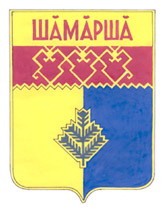 Чепкас-Никольскогосельского поселенияГазета органов местного самоуправления  Чепкас -  Никольского сельского поселенияИздается с 2 апреля .В целях охраны здоровья обучающихся законодательством ограничен вес школьных учебников и портфелейСогласно п. 9 ч. 1 ст. 34 Федерального закона от 29.12.2012 № 273-ФЗ «Об образовании в Российской Федерации» обучающимся предоставлено право на охрану жизни и здоровья при обучении в образовательных организациях, реализация которого обеспечивается созданием соответствующих условий всеми организациями, осуществляющими образовательную деятельность.Однако расширение образовательных программ, углублённое изучение отдельных предметов требуют наличие у обучающихся большего числа учебников и различных учебных пособий индивидуального пользования, необходимость применения которых как при работе в классе, так и при выполнении домашних заданий требует постоянного перемещения их между местом учёбы и местом жительства несовершеннолетних.Чрезмерная физическая нагрузка на организм ребёнка, подростка препятствует нормальному формированию костно-мышечной системы, отрицательно влияет на интеллектуальное развитие и работоспособность несовершеннолетнего, возможность реализации им своих способностей, может стать причиной возникновения заболеваний опорно-двигательного аппарата.В связи с этим законодательством Российской Федерации определено, насколько «тяжело в учении» может быть школьникам, ежедневно носящим на своих плечах ранцы и рюкзаки с «грузом знаний» в виде учебной литературы. Обязательные для издателей ограничения массы учебников установлены пунктом 3.1.3 санитарных правил СанПиН 2.4.7.1166-02 «Гигиена детей и подростков. Гигиенические требования к изданиям учебным для общего и начального профессионального образования», введённых в действие постановлением Главного санитарного врача Российской Федерации от 20.11.2002 № 38.Учебник, предназначенный для 1-4 классов, должен весить не более 300 г (а издание, не носимое обучающимися и предназначенное только для работы в классе – не более 500 г), для 5-6 классов – не более 400 г, для 7-9 классов – не более 500 г, для 10-11 классов – не более 600 г.Издания, вес которых более чем на 10% превышает установленные пределы, не допускаются к использованию в образовательном процессе, как не соответствующие санитарным правилам.Нормативы веса портфелей, ранцев и аналогичных изделий для ношения учебной литературы и школьно-письменных принадлежностей определён Техническим регламентом Таможенного союза «О безопасности продукции, предназначенной для детей и подростков», принятым решением Комиссии Таможенного союза от 23.09.2011 № 797.В соответствии с установленными требованиями, собственная масса ученического ранца, сумки, портфеля или рюкзака для учащихся начальных (с  1 по 4) классов не может превышать 700 г, а для учащихся средних и старших (с 5 по 11) классов – 1000 г, при этом каждое изделие должно иметь маркировку с указанием возраста пользователей.При оценке безопасности для здоровья школьника груза, с которым он отправляется на занятия, исходят из того, что оптимальная масса портфеля (ранца, сумки, рюкзака) с учебниками и учебными пособиями, тетрадями, школьно-письменными принадлежностями составляет 10% от массы тела обучающегося. С учётом индивидуальных особенностей (уровня физического развития, состояния здоровья школьника, удалённости общеобразовательной организации от места жительства) данный показатель может быть снижен.Соблюдение указанных требований к охране здоровья школьников возлагается на родителей, в соответствии с п. 1 ст. 63 Семейного кодекса Российской Федерации обязанных заботиться о здоровье своих детей и несущих ответственность за их развитие.